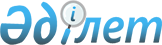 Шектеу іс-шараларын алып тастау және Қазығұрт ауданы Қазығұрт ауылдық округі әкімінің 2021 жылғы 6 мамырдағы № 38 "Қазығұрт ауылы округі, Қазығұрт елді мекені, Бурабай көшесінде № 12 А үйдің ауласына шектеу іс-шараларын белгілеу туралы" шешімінің күші жойылды деп тану туралыТүркістан облысы Қазығұрт ауданы Қазығұрт ауылы округі әкімінің 2021 жылғы 29 шілдедегі № 54 шешiмi. Қазақстан Республикасының Әділет министрлігінде 2021 жылғы 30 шілдеде № 23771 болып тiркелдi
      Қазақстан Республикасының "Құқықтық актілер туралы" Заңының 27 бабының 1 тармағына, "Ветеринария туралы" Қазақстан Республикасының Заңының 10-1 бабыны 8) тармақшасына сәйкес, және Қазақстан Республикасы Ауыл шаруашылығы министрлігі Ветеринариялық бақылау және қадағалау комитетінің Қазығұрт аудандық аумақтық инспекциясы басшысының 2021 жылғы 12 шілдедегі № 02-05/390 ұсынысы негізінде, ШЕШТІМ:
      1. Ірі қара малдың құтырық ауруының ошақтарын жоюға қатысты барлық ветеринарлық іс-шаралар кешенінің жүргізілуіне байланысты Қазығұрт ауданы Қазығұрт ауылдық округі, Қазығұрт елді мекені, Бурабай көшесі № 12 А үйдің ауласына шектеу іс-шаралары алынып тасталсын.
      2. Қазығұрт ауданы Қазығұрт ауылдық округ әкімінің 2021 жылғы 6 мамырдағы № 38 "Қазығұрт ауылы округі, Қазығұрт елді мекені, Бурабай көшесінде № 12 А үйдің ауласына шектеу іс-шараларын белгілеу туралы" (Нормативтік құқықтық актілерді мемлекеттік тіркеу тізілімінде № 6184 болып тіркелген) шешімінің күші жойылды деп танылсын.
      3. "Қазығұрт ауданы Қазығұрт ауылдық округі әкімінің аппараты" мемлекеттік мекемесі Қазақстан Республикасының заңнамасында белгіленген тәртіппен:
      1) осы шешімнің Қазақстан Республикасы Әділет министрлігінде мемлекеттік тіркелуін;
      2) оның ресми жарияланғаннан кейін осы шешімді Қазығұрт ауданы әкімдігінің интернет-ресурсына орналастыруын қамтамасыз етсін.
      4. Осы шешімнің орындалуын бақылауды өзіме қалдырамын.
      5. Осы шешім оның алғашқы ресми жарияланған күнінен бастап қолданысқа енгізіледі.
					© 2012. Қазақстан Республикасы Әділет министрлігінің «Қазақстан Республикасының Заңнама және құқықтық ақпарат институты» ШЖҚ РМК
				
      Қазығұрт ауылдық округінің әкімі

К. Садыков
